Тесты по слушанию музыки 1 классНазвать «трех китов» в музыке.Кто создаёт музыкальные произведения?  а) хореографы 		 б) декораторы  в) композиторы   г) вокалисты Как называется большой коллектив певцов?  а) класс          б) хор  в) группа         г) бригадаСколько пьес в цикле К. Сен-Санса «Карнавал животных»?  а) 10             б) 15  в) 14             г) 5Кто написал цикл детских пьес для фортепиано «Детский альбом»?  а) К. Сен-Санс         б) П. И. Чайковский  в) М. П. Мусоргский    г) Д. Кабалевский Решить кроссворд: 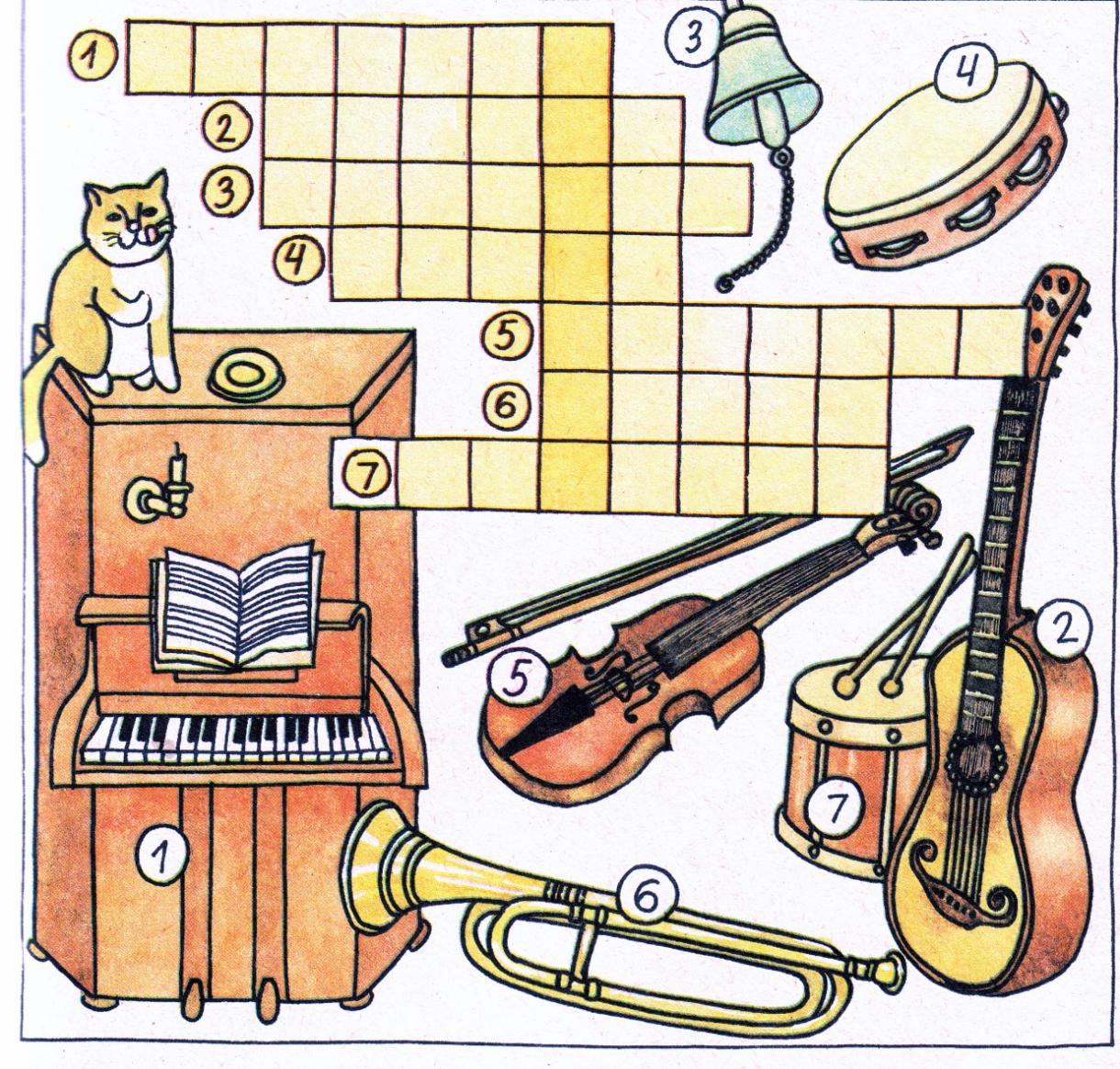 